โครงการเชิดชูเกียรติพนักงานส่วนตำบลและพนักงานจ้างขององค์การบริหารส่วนตำบลหนองตะไก้ ผู้มีคุณธรรมและจริยธรรมในการปฏิบัติราชการและให้บริการประชาชนดีเด่น ประจำปี พ.ศ. 2564ได้แก่ นางสาวธิดารักษ์ สินปรุ ตำแหน่ง คนงาน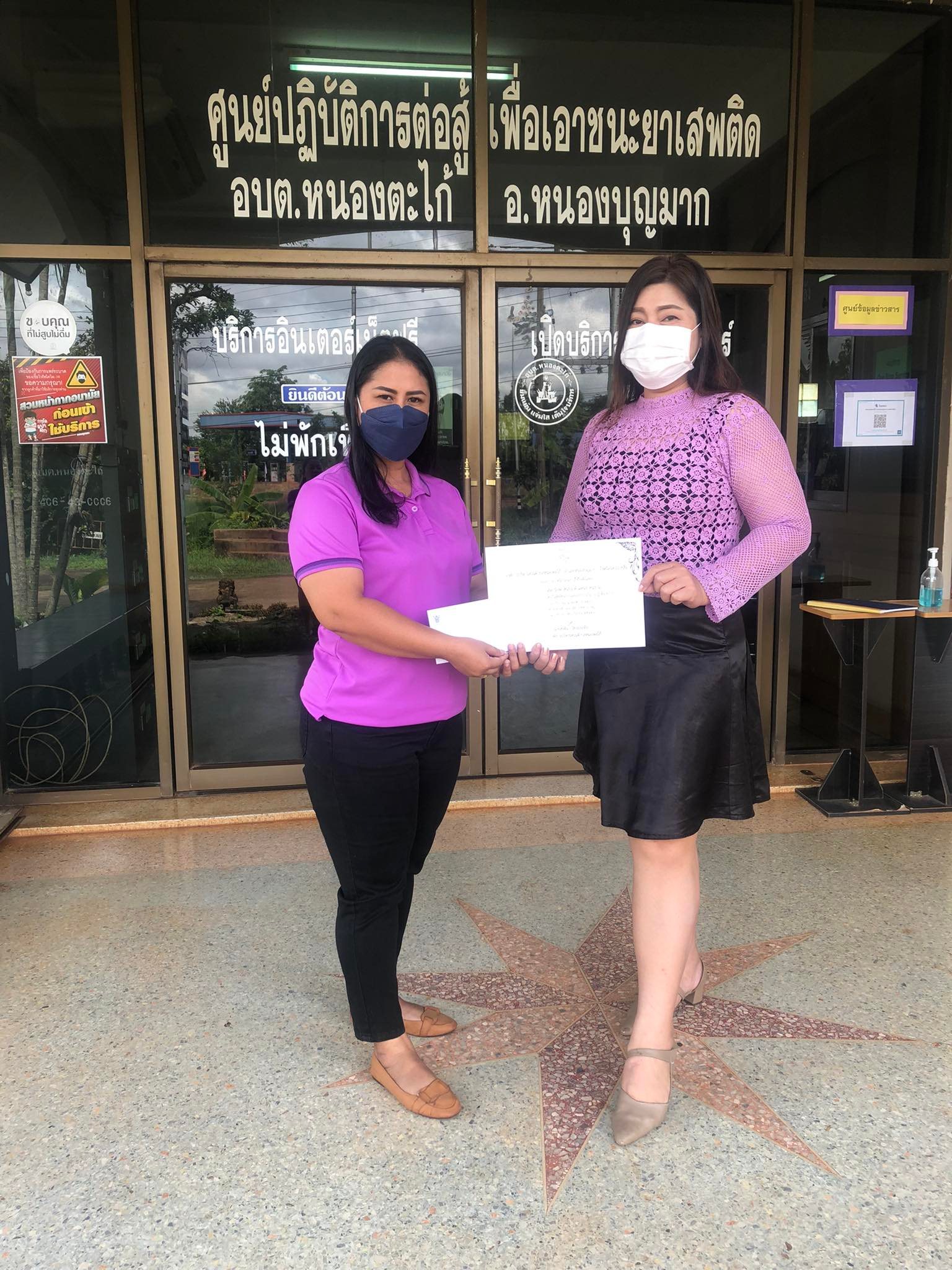 